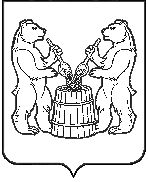 АДМИНИСТРАЦИЯ УСТЬЯНСКОГО МУНИЦИПАЛЬНОГО ОКРУГААРХАНГЕЛЬСКОЙ ОБЛАСТИПОСТАНОВЛЕНИЕот 19 февраля 2024 года № 332 р.п. ОктябрьскийОб утверждении схем водоснабжения, водоотведения на территории п. Кизема Устьянского муниципального округа Архангельской области на период до 2029 года         На основании Федерального закона от 6 октября 2003 года № 131 ФЗ «Об общих принципах организации местного самоуправления в Российской Федерации», Федерального закона от 7 декабря 2011 N 416-ФЗ "О водоснабжении и водоотведении" администрация Устьянского муниципального округа.ПОСТАНОВЛЯЕТ:          1.  Утвердить схемы водоснабжения, водоотведения на территории п. Кизема Устьянского муниципального округа Архангельской области на период до 2029 года.           2. Настоящее постановление вступает в силу с даты его подписания и подлежит размещению на официальном сайте Устьянского муниципального округа Архангельской области.Глава Устьянского муниципального округа                                       С.А.Котлов                                                 